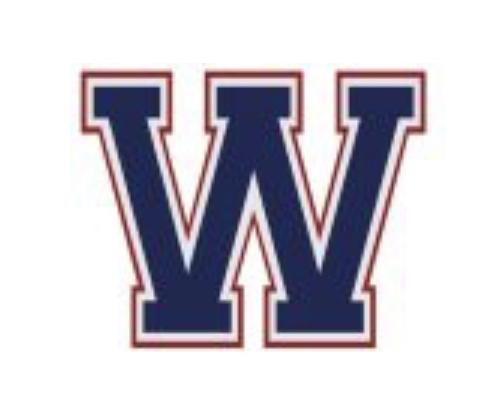 WMHA Board Meeting AgendaAugust 24 @ 7pm, Wetaskiwin LegionCall to Order:  6:07pmAttendance: Garth Rapson, Jody Dickau, Derek Johnson, Chantelle Starcevic, Bonnie Dickau, Jenn Humbke, Tammy Hardie, Dan Dickau, Donny Wheele, Jamie Menard, Katie Slevinsky, Dan Rowland, Jordan Maygard, Richard Starcevic, Dave Cammidge, Sheldon Hamel, Mike Johnson, Mac Anderson, Melinda ZanderRegrets: Denni Speth, Martin SonnenbergReview of July Minutes: Motion to accept by Dan D., seconded by Jody, carried (shared via email on August 13, 2023).Agenda Items:  PD Day camps - Jamie: looking into insurance for non members. Looking for U15 and up volunteers. On ice volunteers must wear full equipment. 24 kids per group. More to follow. Volunteer Commitments - Garth (see Fundraising) Derek Johnson: New Code of conduct DRAFT for Disciplinary. Send feedback prior to vote. Managers meeting will be scheduled.Tryouts: Team rosters need to be submitted Oct. 7. Use W jerseys. Preskate players will use their own jerseys to be anonymous. Could use pinneys. Coordinators will have jerseys washed and returned. These are tryouts, not evaluations. See Tryout Process on website. Sept 2: successful coaches will be contacted. Oct. 1 all teams need to be in to CAHL. All unsuccessful AA players will have a WMHA skate, but cannot come to our tryout. They have to be released from the AA tryouts prior to trying out here. Players after Oct. 5 will go straight to our bottom team if they want to play in WMHA. Jamie will send out the tryout schedule to all coordinators.  Closing registrations - Chantelle: U7: 35 reg. 3 teams- leave registrations open for now. (4 teams per ice slot)U9: 24 reg. 1 teams- leave reg openU11: 3 teams- 10, 10, 15. Leave openU13: 60 players. 15, 15, 13: 3 teams, goalie tryout (9 goalies) Leave open for playersU15: 25 players. 1 team 1 goalie. Close registrationU18: 17, 2. 17, 2 Leave openU11/U13: 11: Closed 13F: no teamU15/18F: U15f 1 team 18 players reg. Close registrations. U18: 1 team with tryouts. Registrations open.-293 players registered (as of August 24) U9 second practices and league games - Jenn: U9s are in league. Executive Reports: Garth Rapson, President:Player movement:U13- Stevenson: Richard made motion to accept, Jordan seconded, carried. U9- Badry: Jody made a motion to accept, Dan R seconded, carried.Jody Dickau, Vice President (Operations):No reportDerek Johnson, Vice President (Discipline & Risk):Manager’s meeting scheduled: Oct. 5, Thursday. Mandatory attendance of executive, managers and coaches attend. Parents welcome to attend.Please respect the Board office, please keep tidy. Disciplinary meetings take precedence to any other activities with the office.Denni Speth, Treasurer:Overview of accounts.Chantelle Starcevic, Registrar:Registrations. See above.Dan Dickau, Public Relations:No reportJamie Menard, Player/Coach: Checking Clinics, conditioning for goalies- looking for ice. Practice plans: ME Hockey will put on a clinic for new coaches.PEP, ME hockey, Marissa Graham are available for teams for power skating/skill development- Total of $300 per team.Goalie Conditioning: Motion Dan R: Goalie conditioning- 10 sessions at $270/session. Ice sessions will be on Mondays &/or Fridays (Donny and Jenn will coordinate), ice cost on WMHA. Jamie seconded, unanimously carried.2 goalie tryout coordinators, U11 and up. Donny Wheele & Nick Schneider.Tammy Hardie, Fundraising: Volunteer: Gord Bamford Concert- 16/20 spots are filled.Longhorns 8 reg games- bar, check in, selling drink tickets etc- 50/50 sales WMHA keeps half. Each registered player’s family must complete a volunteer commitment totalling $200: ** EDIT** ONE concert volunteer shift, 2 Longhorns games, or sell $200 worth of beef raffle tickets. If families have not paid their VCF of $200, players will not be able to go on the ice for tryouts. Jenn Humbke, Ice Coordinator:Working on CAHL ice.Arena 2 open Oct. 13Master schedule is on the City and WMHA websites. Secured ice starting Sept. 18.There is very minimal ice available between now and the start of regular practices. **Please book all ice with Jenn.Donny Wheele, Equipment Coordinator:  U9 Queens jerseys are ordered. Will reorder jerseys that are missing.Ordering socks for the seasonTraining aids are good for now.Will be available for fitting pads for U11 tryouts, pinneys available.Melinda Zander, Tournament Coordinator:Has access to all the prior tournament information from K. Bellbeck.Has the tournament schedule.Mac Anderson, Referee in Chief: No reportDivision Coordinator Reports:U7: Katie Slevinsky- First skate date? Jenn: Oct. 5 @ 4:45pmU9: Dan Rowland- Goalies: asking for goalies to be able to attend the Wheele goalie camp. Donny: They will be invited after Christmas for a few sessions.U11: Jordan Maygard- Confirming that players cannot attend our tryouts until they are released from AA tryouts? Garth: WMHA will offer up to 3 skates. Will get a tryout during a practice before cuts. Coaches will make the final decision. U13: Richard Starcevic- Will have a 9 goalies tryout during tryouts.U15: Dave Cammidge- no reportU18:  no reportU11/13 Female: Confirming that team fundraising will begin after the Manager’s meeting. Welcome Program pamphlets available and sending to schools.U15/18 Female: No reportNext Meeting Date:  Sept. 21 @ 7pm       Motion to Adjourn: Mike, Dan D. 9:15pmApproval:Garth Rapson,President       	_______________________________________ Bonnie Dickau,Secretary       	_______________________________________ 